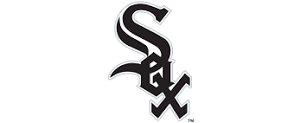 White Sox ScheduleCoach: Quana Grate(910) 212 - 8180Saturday 4/15	12:30PM		vs Mariners			Field 2Tuesday 4/18	7:00PM		at Red Sox			Field 2Thursday 4/20	6:00PM		vs Tigers			Field 2Tuesday 4/25	7:00PM		at Tigers			Field 2Thursday 4/27	6:00PM		at Mariners 			Field 2Monday 5/1	7:00PM		at Giants			Field 2Thursday 5/4	6:00PM		vs Cubs			Field 2Monday 5/8	6:00PM		vs Red Sox			Field 2Thursday 5/11	6:00PM		vs Giants			Field 2Tuesday 5/16 	7:00PM		vs Mariners			Field 2Thursday 5/18	7:00PM		at Cubs			Field 2